Pastoral Council Meeting            				 September 14, 2017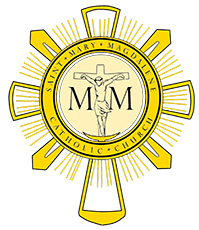 Members Present: Mike Rimbey, Kathy Dyer, Gary Livacari, Mike McCartney, Deb Able, Eric Scheer and Fr Will Schmid.Opening prayer @ 7:05August meeting minutes were read and approved. Father Will’s update:Father Ken has left the Parish to minister at Camp Pendleton Father Steve Peterson is a retired priest who will assisting with Mass and confessionsRyan Stenborg, the evening facilities person, will be leaving the parish and the current cleaning company has a service that we can contract with to cover his duties and lesser costStrategic Plan updatesKathy D. – Enhanced MinistriesFather Ken has left but Deacon John will sponsorStrategies have been definedCurrently brainstorming ideas to accomplish strategiesPrioritizing ideas from brainstorm sessionsEstimating costs of activities Creating communication planDeb A. – Respect LifeHas found that her current workload has slowed her progress but is getting her arms around managing it. Looking to coordinate with Diocese Already has sponsorships for Holy HoursGary L. – Integrating new families into ParishWork currently on identifying mentors for new families to create an organic authentic Catholic Faith Life. Mike M. – Integration of Faith into LifestyleStill conducting brainstorming Have created a chatroom to exchange ideas with committee members in an attempt to increase ideas and productivity without taxing member’s family life. Meeting was adjourned at 8:07PM